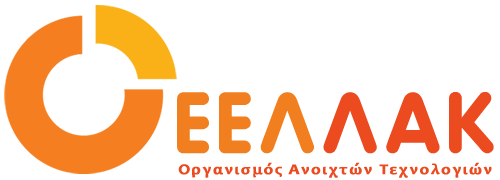 Αθήνα, 31 Μαΐου 2021ΔΕΛΤΙΟ ΤΥΠΟΥ Ξεκινάει αύριο το 1ο Ετήσιο Συνέδριο «Digital Enterprise Transformation»Ξεκινάει αύριο το 1ο Ετήσιο Διήμερο Συνέδριο «Digital Enterprise Transformation» με την υποστήριξη του Οργανισμού Ανοιχτών Τεχνολογιών ( ΕΕΛΛΑΚ). Το συνέδριο, το οποίο τελεί υπό την αιγίδα του Υπουργείου Ψηφιακής Διακυβέρνησης και της Εθνικής Επιτροπής Τηλεπικοινωνιών και Ταχυδρομείων, θα διεξαχθεί διαδικτυακά και θα ολοκληρωθεί την Τετάρτη 2 Ιουνίου. Το Συνέδριο επικεντρώνεται στην «πυρήνα» των αλλαγών που πρέπει να σχεδιάσουν και να υλοποιήσουν Επιχειρήσεις και Φορείς, καθώς ο δρόμος προς αυτόν τον στόχο είναι δύσβατος και εξαιρετικά δύσκολος. Επίσης επιδιώκει να φέρει σε επικοινωνία τους δημιουργούς ψηφιακών λύσεων, προτάσεων και υπηρεσιών με τα στελέχη των Επιχειρήσεων, των Φορέων και των Οργανισμών, που αναζητούν λύσεις στα προβλήματα που δημιουργούνται από την αναγκαιότητα του Ψηφιακού Μετασχηματισμού.Οι κύριες θεματολογικές κατευθύνσεις του Συνεδρίου είναι οι ακόλουθες:Η ψηφιακή ωριμότητα επιχειρήσεων και οργανισμών για τον Ψηφιακό Μετασχηματισμό: Πώς καθορίζεται η «Ψηφιακή Ωριμότητα» των επιχειρήσεων και των οργανισμών που σχεδιάζουν τον Ψηφιακό Μετασχηματισμό τους; Ποια είναι τα πρώτα και τα ακόλουθα βήματα των έργων και των σχεδίων Ψηφιακού Μετασχηματισμού;Οι βασικοί άξονες για επιτυχημένα έργα Ψηφιακού Μετασχηματισμού: Ποιοι είναι οι πρωταρχικοί άξονες του Ψηφιακού Μετασχηματισμού και πώς προετοιμάζονται οι επιχειρήσεις, οι φορείς και οι οργανισμοί για τα επόμενα και μεγαλύτερα βήματα του Ψηφιακού Μετασχηματισμού;Οι ψηφιακές προκλήσεις και οι ελληνικές επιχειρήσεις στην εποχή του Ψηφιακού Μετασχηματισμού: Σημαντικοί ICT Managers επιχειρήσεων και φορέων καταγράφουν και περιγράφουν τις στρατηγικές, τις διαδικασίες και τις μεθοδολογίες που υλοποιούν, προκειμένου επιχειρήσεις και φορείς, μέσα από τον ψηφιακό μετασχηματισμό, να περάσουν σε ένα νέο ανταγωνιστικό και σύνθετο περιβάλλον.Πώς οι ψηφιακές τεχνολογίες και οι υπηρεσίες ΤΠΕ/ICT αλλάζουν τις επιχειρηματικές στρατηγικές: Πώς οι Ψηφιακές Τεχνολογίες αλλάζουν τις κλασικές επιχειρηματικές στρατηγικές με τελικό στόχο την ισχυροποίηση της θέσης επιχειρήσεων και φορέων. Ποιες είναι οι δυνατότητες των ψηφιακών τεχνολογιών στον κλασικό τομέα των ΤΠΕ/ICT, αλλά και των υπηρεσιών IoT, 5G, Cyber Security στις νέες στρατηγικές;Οι επιχειρηματικές μεταβολές λόγω του Ψηφιακού Μετασχηματισμού: Όλα αλλάζουν και όλα μετασχηματίζονται στις επιχειρήσεις από τη συνέργεια Πληροφορικής και Ψηφιακών Επικοινωνιών. Οι ραγδαίες μεταβολές στη λειτουργία επιχειρήσεων και τη συμπεριφορά των καταναλωτών μέσα από νέες ψηφιακές εφαρμογές.Η απλούστευση των διαδικασιών και ο σχεδιασμός νέων και απλούστερων υπηρεσιών από επιχειρήσεις, οργανισμούς και δημόσιους φορείς ως επιχειρησιακός στόχος μέσα από τις ψηφιακές υπηρεσίες και τεχνολογίες. Επιδιωκόμενος στόχος η βελτίωση και επιτάχυνση των παρεχόμενων υπηρεσιών προς τους πολίτες και τις επιχειρήσεις.Ο Οργανισμός Ανοιχτών Τεχνολογιών-ΕΕΛΛΑΚ θα συμμετέχει στο Συνέδριο με την παρακάτω εισήγηση:Ο Δρ. Βασίλης Βλάχος, Επίκουρος Καθηγητής του Τμήματος Οικονομικών Επιστημών στο Πανεπιστήμιο Θεσσαλίας και μέλος του Διοικητικού Συμβουλίου του Οργανισμού Ανοιχτών Τεχνολογιών – ΕΕΛΛΑΚ, θα πραγματοποιήσει εισήγηση με τίτλο «Ασφαλής Ψηφιακός Μετασχηματισμός: Το παράδειγμα του Ανοικτού Λογισμικού». Η εισήγηση του κ. Βλάχου εντάσσεται στη θεματική ενότητα «Αξιοποίηση υποδομών και ψηφιακών υπηρεσιών Cloud, 5G, AI και IoT σε περιβάλλον Ψηφιακού Μετασχηματισμού», Τετάρτη, 2 Ιουνίου μεταξύ 11:00 και 12:00 (Ψηφιακή Αίθουσα Ι). Οι Παρουσιάσεις και οι Ομιλίες θα μεταδοθούν τις ημέρες διεξαγωγής απευθείας από το www.enterprisetransformation.gr. Η συμμετοχή στο συνέδριο είναι δωρεάν. Για όσους το επιθυμούν, υπάρχει η δυνατότητα να δοθεί Βεβαίωση Παρακολούθησης για κάθε ημέρα. Απαραίτητη προϋπόθεση, είναι οι συμμετέχοντες να παρακολουθησουν το 80% της κάθε ημέρας και να κάνουν Σύνδεση (Login) στο site του Συνεδρίου.Το πρόγραμμα του Συνεδρίου είναι διαθέσιμο εδώ.____Ο Οργανισμός Ανοιχτών Τεχνολογιών - ΕΕΛΛΑΚ ιδρύθηκε το 2008, σήμερα αποτελείται από 34 Πανεπιστήμια, Ερευνητικά Κέντρα και κοινωφελείς φορείς. Ο Οργανισμός Ανοιχτών Τεχνολογιών - ΕΕΛΛΑΚ έχει ως κύριο στόχο να συμβάλλει στην ανοιχτότητα και ειδικότερα στην προώθηση και ανάπτυξη των Ανοιχτών Προτύπων, του Ελεύθερου Λογισμικού, του Ανοιχτού Περιεχομένου, των Ανοιχτών Δεδομένων και των Τεχνολογιών Ανοιχτής Αρχιτεκτονικής στο χώρο της εκπαίδευσης, του δημόσιου τομέα και των επιχειρήσεων στην Ελλάδα, ενώ παράλληλα φιλοδοξεί να αποτελέσει κέντρο γνώσης και πλατφόρμα διαλόγου για τις ανοιχτές τεχνολογίες. Ανάμεσα στους φορείς που συμμετέχουν στον Οργανισμό Ανοιχτών Τεχνολογιών - ΕΕΛΛΑΚ είναι τα πιο πολλά ελληνικά Πανεπιστήμια και Ερευνητικά Κέντρα, ενώ για την υλοποίηση των δράσεων της ο Οργανισμός Ανοιχτών Τεχνολογιών - ΕΕΛΛΑΚ βασίζεται στην συνεργασία και ενεργή συμμετοχή των μελών της και της ελληνικής κοινότητας χρηστών και δημιουργών Ελεύθερου Λογισμικού, Ανοιχτού Περιεχομένου και Τεχνολογιών Ανοιχτής Αρχιτεκτονικής. Ο Οργανισμός Ανοιχτών Τεχνολογιών - ΕΕΛΛΑΚ εκπροσωπεί τα Creative Commons (wiki.creativecommons.org/Greece), είναι ιδρυτικό μέλος του COMMUNIA (www.communia-association.org), είναι ο ελληνικό κόμβος για το Open Data Institute (opendatainstitute.org), και είναι μέλος του Open Budget Initiative (internationalbudget.org/what-we-do/major-ibp-initiatives/open-budget-initiative).Επικοινωνία: Έλενα Μπάρκα 210 2209380, info at eellak.gr